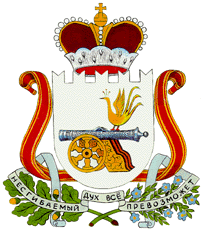                                              СОВЕТ   ДЕПУТАТОВ                        БЕРДНИКОВСКОГО СЕЛЬСКОГО ПОСЕЛЕНИЯ                      ГЛИНКОВСКОГО РАЙОНА СМОЛЕНСКОЙ ОБЛАСТИ Р Е Ш Е Н И Еот «29»  сентября   2017 г.    №       26 В соответствии с Федеральным законом от 06.10.2003г. № 131-ФЗ «Об общих принципах организации местного самоуправления в Российской Федерации», областным законом от 31.03.2009г №9-з «О гарантиях осуществления полномочий депутата, члена выборного органа местного самоуправления, выборного должностного лица местного самоуправления в Смоленской области», руководствуясь Уставом Бердниковского сельского поселения Глинковского района Смоленской области, Совет депутатов Бердниковского сельского поселения Глинковского района Смоленской области РЕШИЛ:Протест Прокуратуры от 24.08.2017г. № 02-30/121-17 на решение № 13 от 08.07.2015г. Совета депутатов Бердниковского сельского поселения Глинковского района Смоленской области «Положение о денежных выплатах депутатам Бердниковского сельского поселения Глинковского района Смоленской области» считать не подлежащим удовлетворению.Глава муниципального образования Бердниковского сельского поселенияГлинковского района Смоленской области                           Г.Н.Рябенкова                                              СОВЕТ   ДЕПУТАТОВ                        БЕРДНИКОВСКОГО СЕЛЬСКОГО ПОСЕЛЕНИЯ                      ГЛИНКОВСКОГО РАЙОНА СМОЛЕНСКОЙ ОБЛАСТИ Р Е Ш Е Н И Еот «22»  декабря  2017 г.    №       39 На основании части 1 статьи 48 Федерального закона от 6 октября 2003 года     № 131-ФЗ «Об общих принципах организации местного самоуправления в Российской Федерации», в соответствии со статьей 25 Устава Бердниковского сельского поселения Глинковского района Смоленской области Совет депутатов Бердниковского сельского поселения Глинковского района Смоленской областиРЕШИЛ:1. Приостановить действие решения Совета депутатов Бердниковского сельского поселения Глинковского района Смоленской области от 08.07.2015 года № 13 «Об утверждении Положения о порядке  предоставления денежной выплаты на осуществление полномочий депутатам Совета депутатов Бердниковского сельского поселения Глинковского района Смоленской области, осуществляющим свои полномочия на непостоянной основе»  с момента принятия настоящего решения до утверждения порядка предоставления денежной компенсации расходов депутатам, осуществляющим свои полномочия на непостоянной основе, разработанного в соответствии с областным законом от 15 ноября 2017 года № 143-з «О внесении изменений в статьи 7 и 10 областного закона «О гарантиях осуществления полномочий депутата, члена выборного органа местного самоуправления, выборного должностного лица местного самоуправления в Смоленской области».2. Настоящее решение вступает в силу со дня его официального опубликования (обнародования). Глава муниципального образования Бердниковского сельского поселенияГлинковского района Смоленской области                                                     Г.Н.РябенковаНа протест Прокуратуры от 24.08.2017г. № 02-30/121-17 на решение № 13 от 08.07.2015г. Совета депутатов Бердниковского сельского поселения Глинковского района Смоленской области «Положение о денежных выплатах депутатам Бердниковского сельского поселения Глинковского района Смоленской области»О приостановлении действия решения Бердниковского сельского поселения Глинковского района Смоленской области от 08.07.2015 № 13